A° 2020	N° 108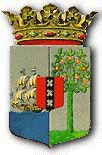 PUBLICATIEBLADMINISTERIËLE REGELING MET ALGEMENE WERKING van de 6de oktober 2020 tot wijziging van de Regeling maatregelen openbare orde COVID-19 VII____________De Minister van Justitie,in overeenstemming met de Minister van Algemene Zaken, de Minister van Gezondheid, Milieu en Natuur, de Minister van Verkeer, Vervoer en Ruimtelijke Planning,en de Minister van Economische Ontwikkeling,	Overwegende:dat bij de Regeling maatregelen openbare orde COVID-19 VII, hierna: de Regeling, vanwege de COVID-19 pandemie aangepaste maatregelen zijn vastgesteld ter bescherming van de openbare orde, in het bijzonder de openbare gezondheid;dat laatstelijk de Regeling is gewijzigd wegens de in de afgelopen periode aanhoudende toename van de lokale transmissies van COVID-19 en het aantal clusters; dat de cijfers van lokale transmissie over de afgelopen drie weken niet zijn gedaald en de wekelijkse ‘average positivity rate’ nog steeds gelijk is; dat de COVID-19 crisis hier te lande derhalve zich nog steeds in fase drie van de Escalatiestrategie COVID-19 bevindt;dat als gevolg hiervan de thans geldende maatregelen dienen te worden gehandhaafd ten einde de lokale transmissie en het risico voor de openbare gezondheid en de zorg dat deze situatie met zich meebrengt, verder terug te dringen; dat voor de verlenging van de geldende maatregelen van openbare orde ter bescherming van onze openbare gezondheid de Regeling moet worden gewijzigd; Gehoord:de Operationeel leider geneeskundige hulpverlening bij rampen;Gelet op:artikel 9, tweede alinea, van de Verordening van de 9de juni 1921, houdende bepalingen ter bestrijding van besmettelijke ziekten;artikel 5 en 39a van de Landsverordening openbare orde;de Landsverordening Openbare Manifestaties;de Landsverordening rampenbestrijding;H e e f t  b e s l o t e n:Artikel IDe Regeling maatregelen openbare orde COVID-19 VII wordt als volgt gewijzigd:Artikel 4a wordt als volgt gewijzigd:Het derde lid vervalt.Het zesde lid komt als volgt te luiden: 6. Onverminderd het bepaalde in het eerste lid is het verboden om op openbare stranden gelegenheid te geven aan het publiek om zich in groepen van meer dan vijfentwintig personen te verzamelen.Het zevende lid komt als volgt te luiden:7. Onverminderd het bepaalde in het eerste lid, is het verboden om gelegenheid te geven aan het publiek om in een lokaliteit privé samenkomsten, dan wel privé groepsactiviteiten te houden. Aan artikel 5 wordt twee nieuwe leden toegevoegd luidende: Het eerste lid is niet van toepassing op hotels en bars en restaurants binnen het hotel, dan wel op het hotelterrein diensten verlenen aan hotelgasten.De in het derde lid bedoelde hotels en andere ondernemingen kunnen tot 22:00 uur hun diensten verlenen aan personen die niet in het hotel verblijven.In artikel 8 worden de woorden ‘geldt tot en met 16 oktober 2020’ vervangen door: geldt tot en met 30 oktober 2020. Artikel IIDeze regeling treedt in werking met ingang van 6 oktober 2020.Gegeven te Willemstad, 6 oktober 2020
De Minister van Justitie,
                  Q. C. O. GIRIGORIEUitgegeven de 6de oktober 2020De Minister van Algemene Zaken,   E. P. RHUGGENAATHToelichting behorende bij de MINISTERIËLE REGELING MET ALGEMENE WERKING van de 6de oktober 2020 tot wijziging van de Regeling maatregelen openbare orde COVID-19 VIIInleidingPer 14 september 2020 zijn voor de bestrijding van de verspreiding van de SARS-CoV-2 extra maatregelen ingevoerd middels wijziging van de Regeling. Conform het beleid zouden deze maatregelen na minimaal tweemaal incubatietijd worden geëvalueerd. Gezien het feit dat de ‘positivity rate’ over de afgelopen drie weken niet aanmerkelijk is gedaald en dus de situatie hetzelfde is als drie weken geleden, ziet de overheid reden om de genomen maatregelen te verlengen en na twee weken te evalueren. Tegelijkertijd is besloten om de mogelijkheid voor ontheffing van het verbod voor groepsactiviteiten en samenkomsten op te heffen. De praktijk heeft uitgewezen dat ten aanzien van dit tijdelijk verbod met als doel de verspreiding van het virus tegen te gaan, geen doel treft indien hierop telkens uitzonderingen worden gemaakt. Voorts was het uitgangspunt dat in zeer uitzonderlijke gevallen deze ontheffing kon worden verleend, hetgeen tot nu toe laat blijken dat personen, ondernemingen of organisaties daar nauwelijks voor in aanmerking komen. Hierbij geldt vooralsnog dat organisaties en ondernemingen binnen de in deze Regeling gegeven kaders hun activiteiten moeten uitvoeren, waarbij natuurlijk is toegestaan dat inventieve, maar verantwoorde constructies worden toegepast.De overheid heeft tevens besloten, rekening houdend met de precaire situatie van de economie om een uitzondering te maken op de sluitingstijd voor hotels en op hun terrein aanwezige ondernemingen en organisaties die ook diensten verlenen aan de hotelgasten, met dien verstande dat geen dienstverlening aan andere bezoekers is toegestaan na 22:00 uur. Deze uitzondering is mogelijk aangezien de hotelgasten reeds op de locatie verblijven en derhalve met elkaar in contact komen, rekening houdend met de geldende richtlijnen voor sociale afstand en hygiëne. Er is dus vooralsnog geen sprake van verhoogde risico van besmetting. Ten slotte wordt van de gelegenheid gebruik gemaakt om een correctie door te voeren in artikel 4a, zesde lid, waarin alsnog het eerder verbod voor grote groepen op openbare stranden weer wordt opgenomen. Deze is door een onjuiste verwijzing abusievelijk verwijderd. Financiële toelichtingDe kosten inzake deze ministeriële regeling betreffen voor het overgrote deel het handhaven van de Regeling. De handhaving zal grotendeels door de korpspolitie en overige opsporingsambtenaren uitgevoerd worden. Indien de extra kosten hoger zijn, worden deze budgetneutraal gedekt.De Minister van Justitie,   Q. C. O. GIRIGORIE